   Гуманитарный проект учреждения «Круглянский районный центр социального обслуживания населения»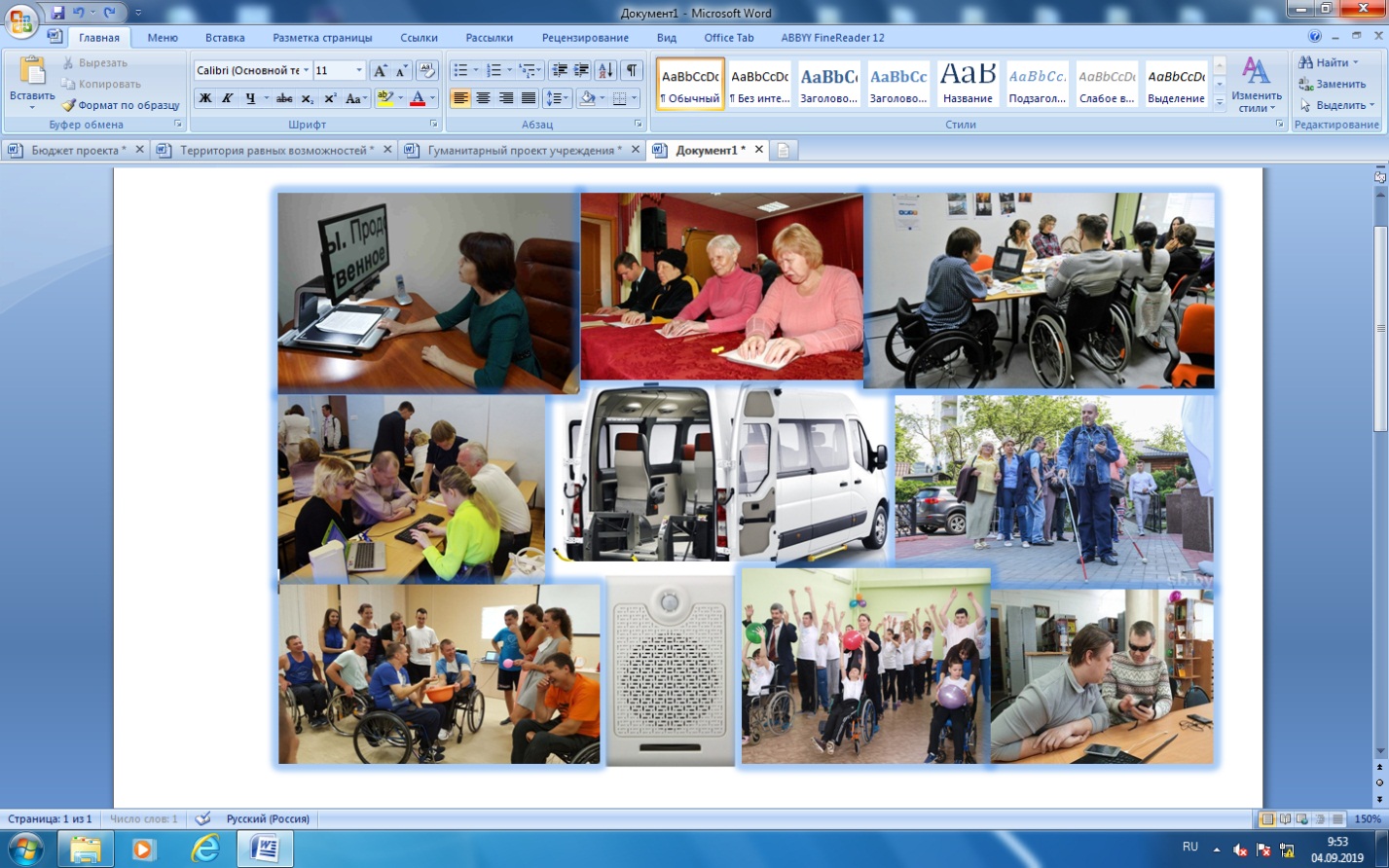 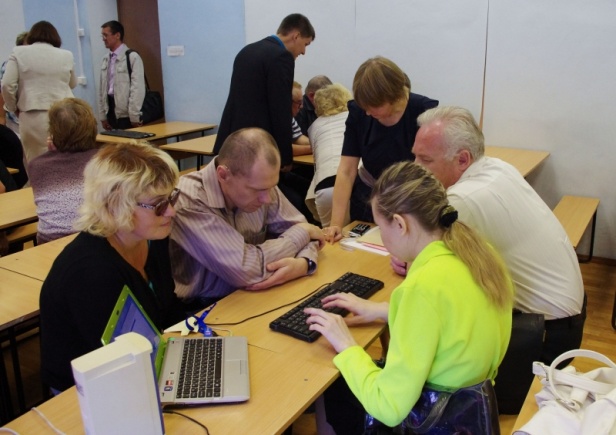 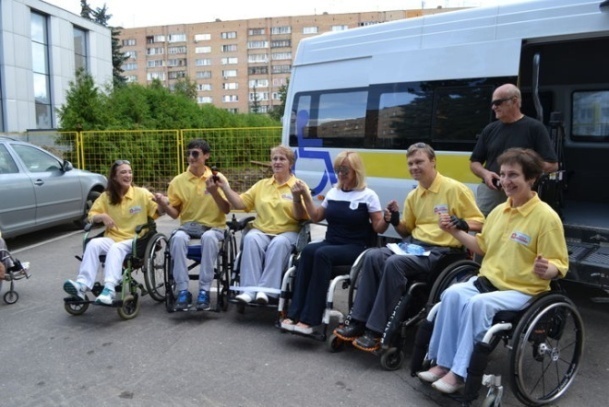 1.Наименование проекта«Территория равных возможностей»2.Наименование организацииУчреждение «Круглянский районный центр социального обслуживания населения»3.Адрес организацииМогилевская область, г.Круглое, ул.Пролетарская, д.30+375223470525, факс: +375223472033e-mail: soc@krugloe-centr.by4.Информация об организацииЦелью деятельности организации является осуществление на территории Круглянского района организационной, методической и практической деятельности по социальному обслуживанию граждан, находящихся в трудной жизненной ситуации.Организация создана в 2000 году.Ресурсы организации – собственные средства (внебюджетные).Организация сотрудничает с Белорусским обществом инвалидов, Белорусским товариществом инвалидов по зрению, Круглянским районным Советом ветеранов, Круглянской районной организацией Белорусского Общества Красного Креста, индивидуальными предпринимателями.Опыта в проектной деятельности нет.5.Руководитель организацииТаисия Борисовна Трипутина, директор учреждения «Круглянский районный центр социального обслуживания населения», +3752234705256.Менеджер проектаЕлена Петровна Иванова, заведующий отделением дневного пребывания для инвалидов и граждан пожилого возраста учреждения «Круглянский районный центр социального обслуживания населения», +3752234705247.Прежняя помощь, полученная от других иностранных источниковПомощь не предоставлялась8.Требуемая сумма42978,00 долларов США9.Софинансирование575,50 долларов США10.Срок проекта12 месяцев11.Цель проектаРасширение возможностей для интеграции маломобильных людей с инвалидностью в современное общество через создание доступной среды в учреждении социального обслуживания населения12.Задачи проектаПривлечь внимание общества к ежедневным проблемам и трудностям, с которыми сталкиваются люди с ограниченными возможностями и ослабленным здоровьемПредоставить маломобильным людям с инвалидностью возможность для удовлетворения потребностей в консультативно-информационных, социально-психологических, социально-посреднических, социально-педагогических, социально-реабилитационных и других видах услуг, предоставляемых учреждением социального обслуживания населенияСоздать равные адаптированные условия для полноценной жизнедеятельности людей с инвалидностью путем включения их в различные сферы деятельности: спортивную, интеллектуальную, досуговую и т.д.Улучшить качество жизни людей с инвалидностью через создание новых коммуникативных связей, расширение круга общения и знакомств, участие в общественно полезном труде, повышение личной мотивацииОбеспечить в учреждении социального обслуживания населения доступную среду для различных категорий людей с инвалидностью13.Описание проектаЦелевая группа: 62 инвалида-колясочника 1 группы, 29 инвалидов по зрению, проживающих на территории Круглянского районаКраткое описание мероприятий в рамках проекта:приобретение транспортного средства с подъемным устройством, мобильных телефонов с приложениями к речевым информаторам; информационных табличек со шрифтом Брайля; портативных устройств для чтения;подбор подходящего вида деятельности для вновь поступивших в отделение дневного пребывания для инвалидов и граждан пожилого возраста, разработка и утверждение планов занятий для инвалидов-колясочников и инвалидов по зрению;организация подвоза инвалидов-колясочников и инвалидов по зрению в учреждение «Круглянский районный центр социального обслуживания населения»; обучение инвалидов по зрению пользованию портативными устройствами для чтения;организация и проведение индивидуальных и групповых занятий с маломобильными людьми с инвалидностью; реабилитационных мероприятий с целью поддержания активной позиции людей с ограниченными возможностями в социуме, развитию их творческого потенциала;участие инвалидов-колясочников и инвалидов по зрению в фестивалях творчества районного, областного и республиканского уровня;освещение этапов реализации проекта в средствах массовой информации, оформление материалов по реализации проектаИнновационностью проекта является тот факт, что в настоящее время в г. Круглое не открыто учреждений, в которых маломобильные группы людей с ограниченными возможностями могли бы реализовать свой потенциал.Ожидаемые результаты: В результате реализации проекта удовлетворятся потребности маломобильных групп людей с инвалидностью в консультативной, правовой, психологической, социальной и других видах помощи в объеме индивидуальной нуждаемости.Ответственное лицо: Елена Петровна Иванова, заведующий отделением дневного пребывания для инвалидов и граждан пожилого возраста учреждения «Круглянский районный центр социального обслуживания населения»14.Обоснование социальной значимости проектаРеабилитация людей с ограниченными возможностями – процесс сложный и долгий, требующий всестороннего внимания и поддержки. Кроме того, зачастую люди с инвалидностью ведут достаточно закрытый, малоподвижный образ жизни. Особенно остро эта проблема поднимается в маломобильных группах людей с инвалидностью. На данный момент в Круглянском районе состоят на учете 62 инвалида-колясочника 1 группы и 65 инвалидов по зрению (из них 29 – инвалиды 1 и 2 группы). Проект «Территория равных возможностей» предполагает: включение вышеназванных категорий в число граждан, посещающих отделение дневного пребывания для инвалидов и граждан пожилого возраста учреждения «Круглянский районный центр социального обслуживания населения»;приобретение транспортного средства с подъемным устройством для организации подвоза маломобильных людей с инвалидностью; приобретение мобильных телефонов с приложениями к речевым информаторам для создания безбарьерной среды в учреждении;приобретение  портативных устройств для чтения инвалидам по зрению для самостоятельных занятий;разработку планов индивидуальных и групповых занятий для данных категорий обслуживаемых граждан с учетом их запросов и возможностей.Реализация проекта направлена на организацию реабилитационных мероприятий по освоению навыков, которые затруднены из-за ограничения зрения и двигательной активности: ориентация в незнакомой обстановке, работа в группе, освоение навыков самообслуживания, повышение уровня самооценки, расширение круга общения, психологическая реабилитация, возможность внести свой вклад в общее дело.15.Деятельность после окончания проектаВ результате реализации проекта удовлетворятся потребности маломобильных групп людей с инвалидностью в консультативной, правовой, психологической, социальной и других видах помощи в объеме индивидуальной нуждаемости.Улучшится качество жизни людей с ограниченными возможностями. Каждый желающий инвалид-колясочник и инвалид по зрению наравне с другими сможет посещать отделение дневного пребывания Центра, где будут созданы необходимые условия для безбарьерного общения. Проект даст возможность людям с инвалидностью реализовать свой потенциал, активно включиться в интеллектуальную, творческую и общественную деятельность.16.Бюджет проекта43553,50 долларов США